Presseinformation»Die Hexe von Hamburg und der König der Diebe« von Antje WindgassenMeßkirch, April 2019Die Hexe von Hamburg kehrt zurück!
Antje Windgassen führt in ihrem neuen historischen Roman die Geschichte der Kaufmannstochter Anneke Claen weiterIn »Die Hexe von Hamburg« (Gmeiner, 2015) verarbeitete Antje Windgassen die überlieferte, historisch fundierte Geschichte der Familie Claen zu einem ergreifenden Roman. Nun folgt mit »Die Hexe von Hamburg und der König der Diebe« die Fortsetzung um das Leben der Kaufmannstochter Anneke Claen, welches die Autorin in einen fesselnden Abenteuerroman über zwei starke Frauen einbettet, die ihren Weg gehen – ganz gleich, wohin er sie führt.Zum BuchSeit dreiundzwanzig Jahren lebt Anneke Claen bereits in Kalabrien – erfüllte Jahre an der Seite ihres Gemahls Don Luigi und ihrer drei Kinder. An Annekes schreckliche Vergangenheit erinnert nichts mehr – außer dem Wiegezertifikat der Stadt Oudewater, mit dem sie einst ihre Unschuld bewiesen hat, einigen verblassten Narben und dem liebevollen Andenken an ihren Jugendfreund Maarten van Aelst. Doch als ihr Mann stirbt, scheint nichts sie trösten zu können. Um ein wenig Abstand zu gewinnen, stimmt Anneke schließlich dem Vorschlag ihrer Kinder zu, ihre alte Heimat Hamburg zu besuchen. Ihre jüngste Tochter Catarina begleitet sie. Bis Lemgo verläuft die Reise ohne Zwischenfälle. Hier, am Kreuzungspunkt wichtiger Handelsrouten, soll der Treck vor der gefährlichen Fahrt durch die Grafschaft Schaumburg verstärkt werden, in welcher der berüchtigte Wegelagerer Christoffer von Tinus sein Unwesen treibt. Doch das größte Hindernis steht ihnen noch bevor: Ein Widersacher aus vergangenen Tagen lauert bereits auf Anneke und Catarina.Die AutorinAntje Windgassen ist in Hamburg geboren und aufgewachsen. Nach einem 14-jährigen Abstecher ins Nordrhein-Westfälische lebt die Historikerin heute mit ihrer Tochter in einem kleinen Ort in Schleswig-Holstein. Seit 1986 schreibt sie vorrangig als freie Autorin und Fachjournalistin für Magazin- und Zeitschriftenverlage. Schwerpunktthemen ihrer bisher publizierten Bücher sind historische Frauenfiguren. Als echtes »Nordlicht« liebt Windgassen das Meer und dann und wann auch eine »steife Brise«. Ein scharfer Ostwind, so behauptet sie, ist wie geschaffen dafür, einem die nötige Standfestigkeit um die Ohren zu pfeifen.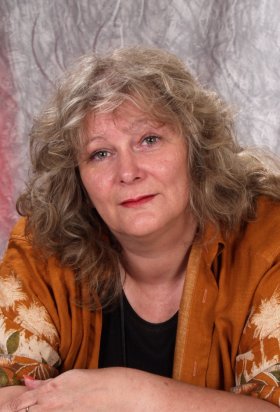 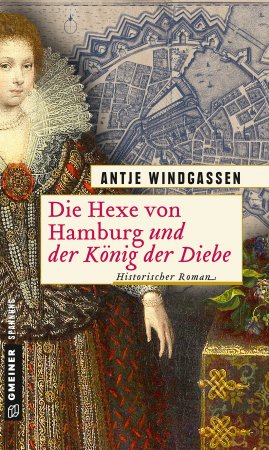 Die Hexe von Hamburg und der König der DiebeAntje Windgassen401 SeitenEUR 14,00 [D] / EUR 14,40 [A]ISBN 978-3-8392-2432-8Erscheinungstermin: 17. April 2019 (Copyright Porträt: © privat)Kontaktadresse: Gmeiner-Verlag GmbH Petra WendlerIm Ehnried 588605 MeßkirchTelefon: 07575/2095-153Fax: 07575/2095-29petra.wendler@gmeiner-verlag.dewww.gmeiner-verlag.deAnforderung von Rezensionsexemplaren:Antje Windgassen »Die Hexe von Hamburg und der König der Diebe«ISBN 978-3-8392-2432-8Absender:RedaktionAnsprechpartnerStraßeLand-PLZ OrtTelefon / TelefaxE-Mail